									      Mẫu số 03/HĐBC-QH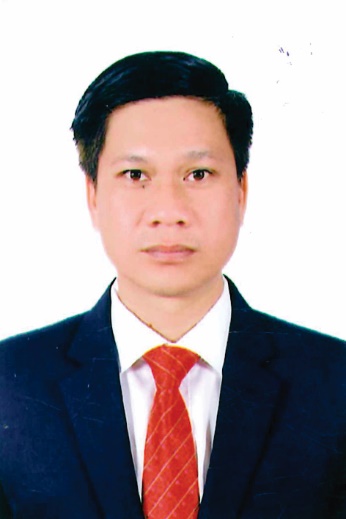 TIỂU SỬ TÓM TẮTCỦA NGƯỜI ỨNG CỬ ĐẠI BIỂU QUỐC HỘI KHÓA XV1. Họ và tên thường dùng: PHẠM TRỌNG TIẾN2. Họ và tên khai sinh: PHẠM TRỌNG TIẾN3. Ngày, tháng, năm sinh: 02/6/1981		 	                     4. Giới tính: Nam5. Quốc tịch: Chỉ có 01 quốc tịch là quốc tịch Việt Nam và không trong thời gian thực hiện thủ tục xin gia nhập quốc tịch quốc gia khác6. Nơi đăng ký khai sinh: Phường Hải Thành, thành phố Đồng Hới, tỉnh Quảng Bình7. Quê quán: Xã Quảng Lộc, thị xã Ba Đồn, tỉnh Quảng Bình8. Nơi đăng ký thường trú: Tổ dân phố 8, phường Đồng Phú, thành phố Đồng Hới, tỉnh Quảng Bình     Nơi ở hiện nay: Tổ dân phố 8, phường Đồng Phú, thành phố Đồng Hới, tỉnh Quảng Bình 9. Số CMND: 194078039    Ngày cấp: 04/8/2012	 				                    Cơ quan cấp: Công an tỉnh Quảng Bình10. Dân tộc: Kinh						                    11. Tôn giáo: Không12. Trình độ:- Giáo dục phổ thông: 12/12 phổ thông- Chuyên môn, nghiệp vụ: Đại học Sư phạm thể dục thể thao; Đại học ngành Luật (văn bằng hai)- Học vị: Không 						                    Học hàm: Không - Lý luận chính trị: Cao cấp - Ngoại ngữ: Tiếng Anh trình độ B13. Nghề nghiệp hiện nay: Công chức14. Chức vụ trong cơ quan, tổ chức, đơn vị đang công tác: Chuyên viên15. Nơi công tác: Cơ quan Ủy ban Mặt trận Tổ quốc Việt Nam tỉnh Quảng Bình 16. Ngày vào Đảng: 08/12/2009- Ngày chính thức: 08/12/2010  			                               Số thẻ đảng viên: 51.058205- Chức vụ trong Đảng: Không   - Ngày ra khỏi Đảng: Không Lý do ra khỏi Đảng: Không17. Tham gia làm thành viên của các tổ chức đoàn: - Tên tổ chức đoàn thể: Không- Chức vụ trong từng tổ chức đoàn thể: Không 18. Tình trạng sức khỏe: Tốt19. Các hình thức khen thưởng nhà nước đã được trao tặng: Bằng khen của Chủ tịch UBND tỉnh Quảng Bình năm 201820. Các hình thức kỷ luật, xử lý vi phạm đã bị áp dụng (Đảng, chính quyền, đoàn thể): Không bị kỷ luật, không có án tích 21. Là đại biểu Quốc hội khóa: Không 22. Là đại biểu Hội đồng nhân dân: KhôngTÓM TẮT QUÁ TRÌNH CÔNG TÁC    					        Đồng Hới, ngày 08 tháng 3 năm 2021             Ký tên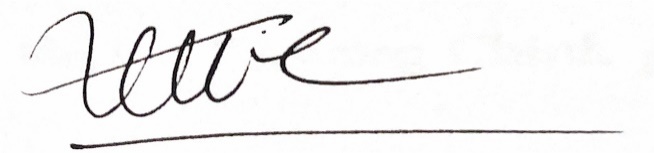       				  Phạm Trọng Tiến		                                    Thời gianCông việc, chức danh, chức vụ, nơi công tác(Chính quyền, Đảng, đoàn thể) Từ tháng 01/2006  đến tháng 3/2008 Giáo viên, Trường Trung học cơ sở Đại Trạch, huyện Bố Trạch, tỉnh Quảng Bình  Từ tháng 4/2008 đến tháng 5/2011Giáo viên, Tổng phụ trách Đội, Trường Trung học cơ sở Hải Thành, thành phố Đồng Hới, tỉnh Quảng Bình  Từ tháng 6/2011 đến tháng 6/2012Chuyên viên Đoàn khối Doanh nghiệp tỉnh Quảng Bình Từ tháng 7/2012 đến tháng 02/2013Ủy viên Ban Chấp hành Tỉnh Đoàn, Phó Bí thư Đoàn khối Doanh nghiệp tỉnh Quảng Bình Từ tháng 3/2013 đến tháng 7/2015Ủy viên Ban Chấp hành Đảng bộ Khối Doanh nghiệp; Ủy viên Ban Chấp hành Tỉnh Đoàn, Bí thư Đoàn Khối Doanh nghiệp tỉnh Quảng Bình Từ tháng 8/2015 đến tháng 10/2015Ủy viên Ban Thường vụ Đảng ủy Khối, Bí thư Đoàn khối Doanh nghiệp tỉnh Quảng Bình; Phó Chủ tịch Công đoàn Cơ quan Đảng ủy Khối Doanh nghiệp Quảng Bình  Từ tháng 11/2015 đến tháng 3/2016Ủy viên Ban Thường vụ, Chánh Văn phòng Đảng ủy Khối Doanh nghiệp tỉnh Quảng Bình; Phó Chủ tịch Công đoàn Cơ quan Đảng ủy Khối Doanh nghiệp Quảng Bình  Từ tháng 4/2016 đến tháng 6/2019Ủy viên Ban Thường vụ, Chánh Văn phòng Đảng ủy Khối Doanh nghiệp tỉnh Quảng Bình; Chủ tịch Công đoàn Cơ quan Đảng ủy Khối Doanh nghiệp Quảng Bình  Từ tháng 7/2019 đến nayCông chức, Chuyên viên Ban Dân chủ - Pháp luật, cơ quan Ủy ban Mặt trận Tổ quốc Việt Nam tỉnh Quảng Bình